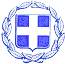 ΕΛΛΗΝΙΚΗ  ΔΗΜΟΚΡΑΤΙΑ                ΝΟΜΟΣ  ΒΟΙΩΤΙΑΣ                                                                                        Λιβαδειά   17 /11/2023           ΔΗΜΟΣ  ΛΕΒΑΔΕΩΝ                                                                                      Αρ. Πρωτ. : 22419 ΔΙΕΥΘΥΝΣΗ ΔΙΟΙΚΗΤΙΚΩΝ ΥΠΗΡΕΣΙΩΝ                                            ΤΜ. ΥΠΟΣΤΗΡΙΞΗΣ ΠΟΛΙΤΙΚΩΝ ΟΡΓΑΝΩΝΤαχ. Δ/νση : Σοφοκλέους  15 Τ.Κ.  32 131  ΛΙΒΑΔΕΙΑ Πληροφορίες :Κασσάρα ΓεωργίαΤηλέφωνο   : 22613 50817EMAIL :gkasara@livadia.gr ΠΡΟΣΚΛΗΣΗ    ΠΡΟΣ: Τα Τακτικά Μέλη της Οικονομικής Επιτροπής Δήμου Λεβαδέων1.Mητά Αλέξανδρο2.Καλογρηά  Αθανάσιο3.Σαγιάννη  Μιχαήλ4.Μερτζάνη Κωνσταντίνο5.Καπλάνη Κωνσταντίνο6.Πούλο Ευάγγελο7.Μπράλιο Νικόλαο8.Καραμάνη ΔημήτριοKOINOΠΟΙΗΣΗ:  Αναπληρωματικά Μέλη της Οικονομικής Επιτροπής Δήμου Λεβαδέων1. Αποστόλου Ιωάννη2. Νταντούμη Ιωάννα3. Δήμου Ιωάννη4.Τσεσμετζή Εμμανουήλ5.Γαλανό Κωνσταντίνο6.Τόλια  Δημήτριο7.Γερονικολού Λαμπρινή 8.Τουμαρά Βασίλειο         Με την παρούσα σας προσκαλούμε σε συνεδρίαση της Οικονομικής Επιτροπής ,  που θα πραγματοποιηθεί  23η   Νοεμβρίου  , ημέρα  Πέμπτη   και  ώρα  13.00 στην αίθουσα συνεδριάσεων του Δημοτικού Συμβουλίου  Λεβαδέων στο Παλαιό Δημαρχείο – Πλατεία Εθνικής Αντίστασης σε εφαρμογή των διατάξεων :       α) Του άρθρου 77 του Ν. 4555/2018β)Των  διατάξεων του  άρθρου 40 του Ν.4735/2020 που αντικατέστησε το άρθρο 72 του            Ν.3852/2010γ) Των διατάξεων της υπ΄αριθμ 374/2022 εγκυκλίου του ΥΠ.ΕΣ. (ΑΔΑ: ΨΜΓΓ46ΜΤΛ6-Φ75) «Λειτουργία Οικονομικής Επιτροπής και Επιτροπής Ποιότητας Ζωής»δ) Των διατάξεων του Ν. 5013/2023Σε περίπτωση απουσίας των τακτικών μελών , παρακαλείσθε να ενημερώσετε εγκαίρως τη γραμματεία της Οικονομικής Επιτροπής στο τηλέφωνο  2261350817  προκειμένου να προσκληθεί αναπληρωματικό μέλος.Τα θέματα της ημερήσιας διάταξης είναι:Νομική εκπροσώπηση Αντιδημάρχου Λεβαδέων ενώπιον του Μονομελούς Πλημμελειοδικείου Λιβαδειάς. Aνάθεση κατ΄εξαίρεση σε εξωτερικό δικηγόρο της έκδοσης γνωμοδότησης περί άσκησης  ή μη ΄Εφεσης κατά της αριθμ. 57/2023 Απόφασης του Ειρηνοδικείου Λιβαδειάς.΄Εκθεση αποτελεσμάτων εκτέλεσης προυπολογισμού Γ’ τριμήνου έτους 2023.Αναμόρφωση προϋπολογισμού έπειτα από την ΄Εκθεση αποτελεσμάτων εκτέλεσης προϋπολογισμού Γ’ τριμήνου έτους 2023 , σύμφωνα με την παρ. 9 του άρθρου 266 του Ν. 3852/2010.Καθορισμός τελών Καθαριότητας & Ηλεκτροφωτισμού Δήμου Λεβαδέων για το έτος 2024 .Καθορισμός Τελών και  Δικαιωμάτων Άρδευσης έτους 2024 Καθορισμός τελών κοινόχρηστων χώρων για το οικονομικό έτος 2024.Εξειδίκευση πίστωσης ποσού 9.920,00€ για την παροχή συμβουλευτικής-εκπαιδευτικής υποστήριξης στους τομείς των δημοσίων συμβάσεων προμηθειών και υπηρεσιών  με παράλληλη χρήσης ενημερωτικής διαδικτυακής πλατφόρμαςΈγκριση του Πρακτικού ΙΙΙ της Ηλεκτρονικής Δημοπρασίας της 29-08-2023 με Α/Α ΕΣΗΔΗΣ 202668 του έργου με τίτλο : «Αντικατάσταση αγωγών για τον εκσυγχρονισμό της χρήσης νερού άρδευσης Λαφυστίου του Δήμου Λεβαδέων».΄Εγκριση τευχών ενδεικτικού προϋπολογισμού και τεχνικών προδιαγραφών της υπ΄αριθμ. 13/2023 Μελέτης ΠΡΟΜΗΘΕΙΑΣ ΜΗΧΑΝΟΓΡΑΦΙΚΟΥ ΕΞΟΠΛΙΣΜΟΥ ΓΙΑ ΤΑ ΚΕΠ ΤΟΥ ΔΗΜΟΥ ΛΕΒΑΔΕΩΝ  συνολικού προϋπολογισμού  52.824,00 ευρώ (συμπεριλαμβανομένου Φ.Π.Α. 14%) , στο πλαίσιο υλοποίησης του ΄Εργου ΄΄Εκσυγχρονισμός ΚΕΠ΄΄.΄Εγκριση κίνησης υπηρεσιακού οχήματος εκτός ορίων Δήμου Λεβαδέων.                                      Ο ΠΡΟΕΔΡΟΣ ΤΗΣ ΟΙΚΟΝΟΜΙΚΗΣ ΕΠΙΤΡΟΠΗΣ                                                               ΙΩΑΝΝΗΣ Δ.  TAΓΚΑΛΕΓΚΑΣ                                                          ΔΗΜΑΡΧΟΣ ΛΕΒΑΔΕΩΝ 